§7402.  DefinitionsAs used in this chapter, unless the context otherwise indicates, the following terms have the following meanings.  [PL 1995, c. 676, §5 (NEW); PL 1995, c. 676, §13 (AFF).]1.   Center.  "Center" means the Maine Educational Center for the Deaf and Hard of Hearing and the Governor Baxter School for the Deaf established under section 7401 that is responsible for operating the Mackworth Island preschool, early intervention services and statewide education and family services.[PL 2021, c. 646, §2 (AMD).]2.  Center board or board.  "Center board" or "board" means the Board of the Maine Educational Center for the Deaf and Hard of Hearing and the Governor Baxter School for the Deaf.[PL 2021, c. 646, §2 (AMD).]2-A.  Early intervention and family services program.  "Early intervention and family services program" means a program that assists in providing early intervention services to children from birth to under 3 years of age who are deaf or hard of hearing within the State in accordance with a memorandum of understanding with the department and in collaboration with the State's intermediate educational unit.[PL 2021, c. 646, §2 (NEW).]3.  Sending school.  "Sending school" means any school administrative unit that has a student in attendance at the Mackworth Island preschool or a site-based program.[PL 2021, c. 646, §2 (AMD).]4.  Executive director.  "Executive director" means the Executive Director of the Maine Educational Center for the Deaf and Hard of Hearing and the Governor Baxter School for the Deaf.[PL 2011, c. 683, §1 (AMD).]5.  Center school. [PL 2021, c. 646, §2 (RP).]5-A.  504 plan.  "504 plan" means a program developed pursuant to Section 504 of the federal Rehabilitation Act of 1973, Public Law 93-112.[PL 2021, c. 646, §2 (NEW).]5-B.  Host school.  "Host school" means the school administrative unit at which a site-based program is located.[PL 2021, c. 646, §2 (NEW).]5-C.  Room and board.  "Room and board" means food and residence provided to a student.[PL 2021, c. 646, §2 (NEW).]6.  Satellite school. [PL 2021, c. 646, §2 (RP).]6-A.  Site-based program.  "Site-based program" means an inclusive deaf education classroom or classrooms embedded in a general education setting, operating through a memorandum of understanding between the center and a host school.[PL 2021, c. 646, §2 (NEW).]7.  Statewide education and family services.  "Statewide education and family services" means educational outreach services, resources and information that are provided by staff employed through the center to children who are deaf or hard of hearing, from 3 through 22 years of age, their families and schools throughout the State, including students at site-based programs. These services may include, but are not limited to, specially designed instruction, consultation, evaluation, speech therapy, social-emotional programming, site-based programs and involvement with a 504 plan or an individualized education program plan, family programming and interpreting referral services.[PL 2021, c. 646, §2 (AMD).]8.  Statewide resource center. [PL 2021, c. 646, §2 (RP).]9.  Mackworth Island preschool.  "Mackworth Island preschool" means the preschool program located at Mackworth Island and operated by the Maine Educational Center for the Deaf and Hard of Hearing and the Governor Baxter School for the Deaf.[PL 2021, c. 646, §2 (AMD).]SECTION HISTORYPL 1995, c. 676, §5 (NEW). PL 1995, c. 676, §13 (AFF). PL 1999, c. 775, §§2,3 (AMD). PL 2005, c. 279, §7 (AMD). PL 2011, c. 683, §1 (AMD). PL 2021, c. 646, §2 (AMD). The State of Maine claims a copyright in its codified statutes. If you intend to republish this material, we require that you include the following disclaimer in your publication:All copyrights and other rights to statutory text are reserved by the State of Maine. The text included in this publication reflects changes made through the First Regular and First Special Session of the 131st Maine Legislature and is current through November 1, 2023
                    . The text is subject to change without notice. It is a version that has not been officially certified by the Secretary of State. Refer to the Maine Revised Statutes Annotated and supplements for certified text.
                The Office of the Revisor of Statutes also requests that you send us one copy of any statutory publication you may produce. Our goal is not to restrict publishing activity, but to keep track of who is publishing what, to identify any needless duplication and to preserve the State's copyright rights.PLEASE NOTE: The Revisor's Office cannot perform research for or provide legal advice or interpretation of Maine law to the public. If you need legal assistance, please contact a qualified attorney.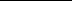 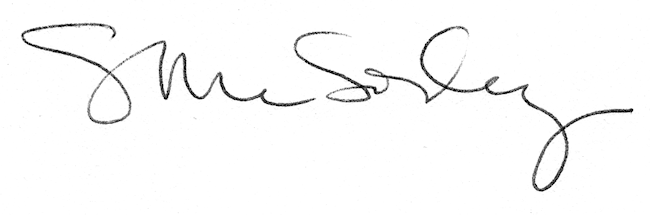 